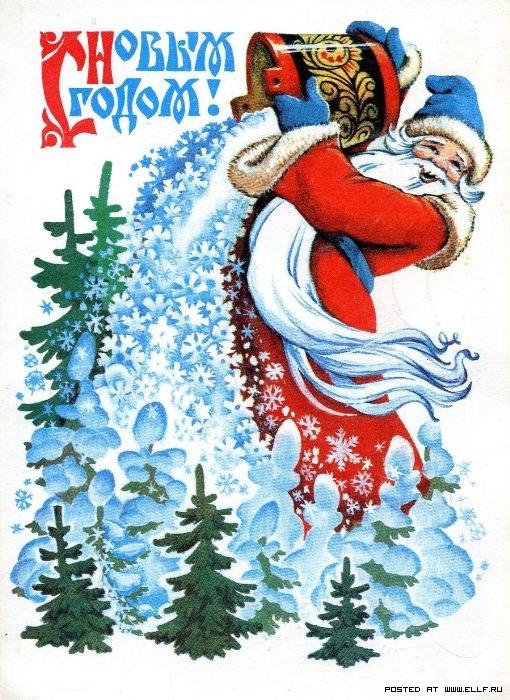 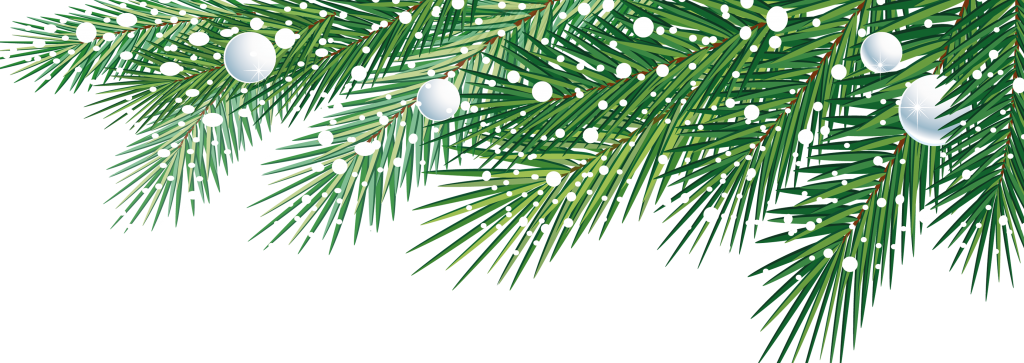 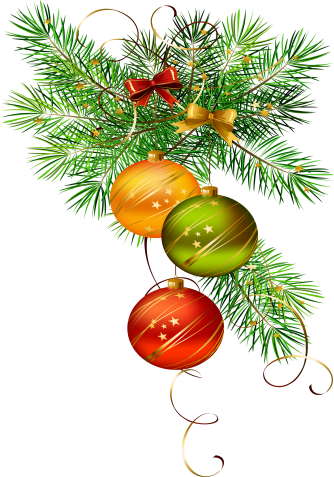 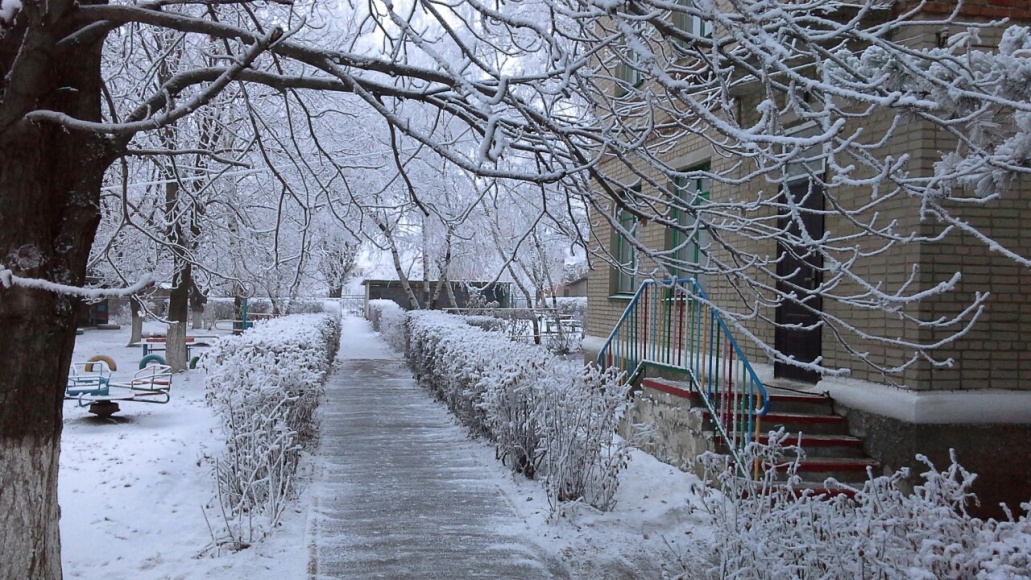 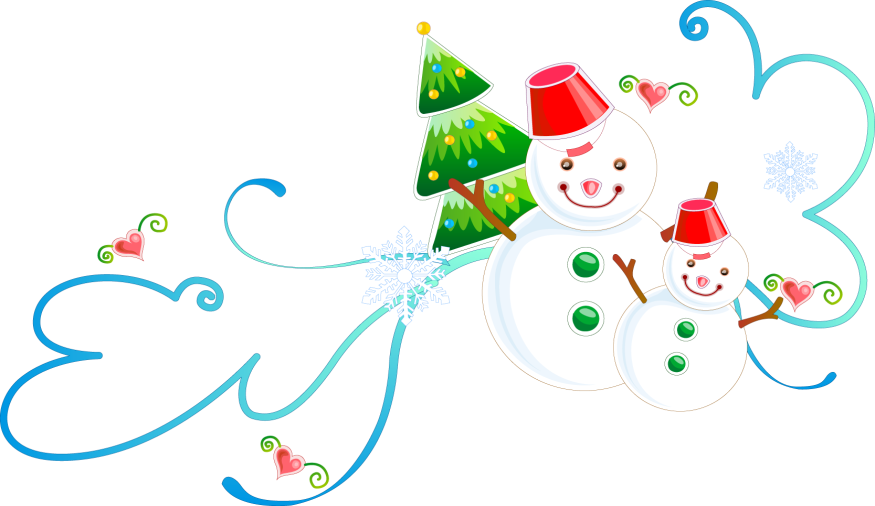 муниципальное 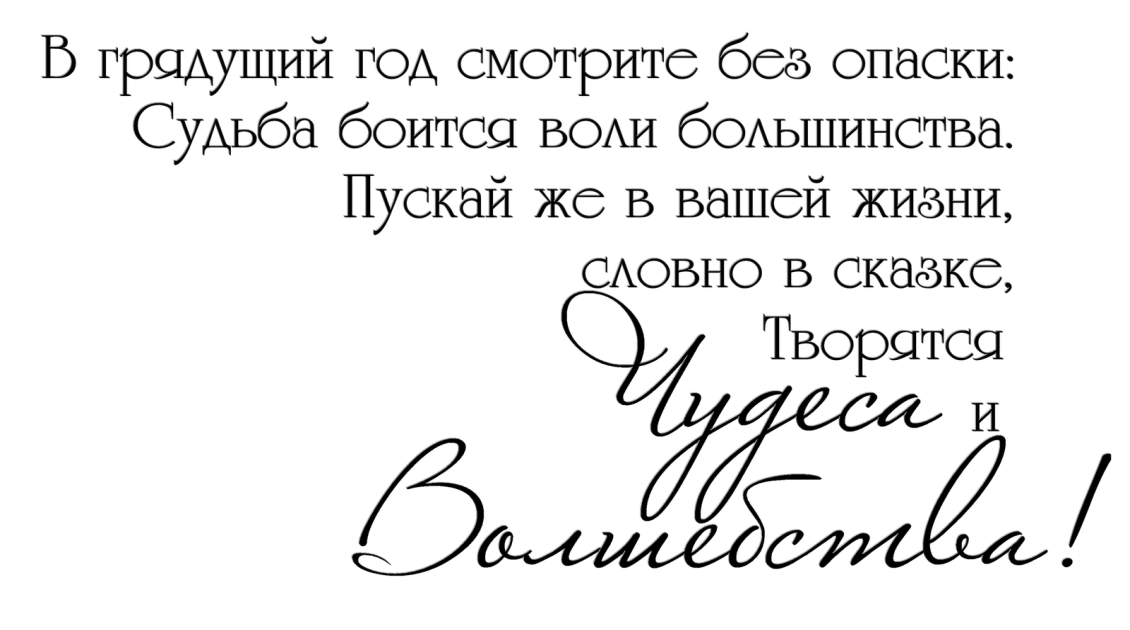 бюджетное дошкольное образовательное учреждение г.Шахты Ростовской области «Детский сад №70»ПРОГРАММАгородского методического объединения по проблеме:Креативное развитие дошкольников в изобразительной, музыкальной и  театрализованной деятельности.г.Шахты2016Тема: Театрализованная деятельность дошкольников как основа интеграции содержания дошкольного образования.Дата: 22 декабря 2016 годаМесто проведения: МБДОУ №70 корпус 1, проезд 3-й квартал,  дом 7-аРегистрация участников:9.00 – 9.509.00–9.50 Встреча гостей и творческая деятельность  в Дизайн-студии"Новогоднее чудо".9.50.-10.00–экскурсия по детскому саду: предметно-развивающая среда детского сада в свете требований ФГОС ДО.Информационный блок10.00-10.10 – вступительное слово руководителя Падашуль Н.В.10.15-10.20 – приветственное слово заведующего МБДОУ №70 г.Шахты С.А.ЕфремовойПрактический блок10.20 - 11.25.  – музыкальное шоу "Этот удивительный Новый год" (в 2-х частях):- спектакль "Ёлочные игрушки";- 2 часть -театрализованное представление"Приключения в Дедморозовке"по мотивам повести А.Усачева «Школа в Дедморозовке».11.25- 11.40: ∙ Подведение итогов работы методического объединения в 2016году. ∙ Рефлексия - обмен мнениями, пожеланиями.∙ Заключительное слово -  ведущий методист по дошкольному образования г.Шахты Карлова Н.С.11.40 - 12.00- кофе-брейкТеатрализованная деятельность в ДОУ – прекрасная возможность раскрытия творческого потенциала ребенка. Используя театрализованную деятельность в системе обучения детей в ДОУ мы решаем комплекс взаимосвязанных задач во всех образовательных областях по ФГОС ДО: Социально-коммуникативное развитие: формирование положительных взаимоотношений между детьми в процессе совместной деятельности.Познавательное развитие: расширение и углубление знаний детей об окружающем мире; Развитие речи:  развитие монологической и диалогической речи, обогащение словаря: образных выражений, сравнений, эпитетов.Художественное развитие: приобщение к высокохудожественной литературе, музыке, фольклору, развитие воображения, создание выразительного художественного образа; формирование элементарного представления о видах искусства, реализация самостоятельной творческой деятельности.Физического развития:  согласование действий и сопровождающей их речи, выразительность  исполнения основных видов движений.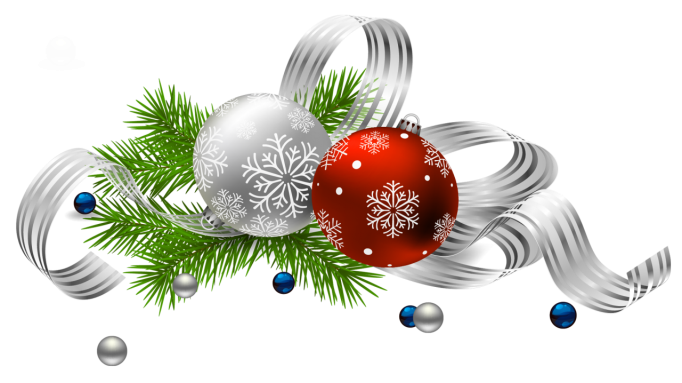 